    Director:  Ramón Estrella Gómez.  Dirección de Prevención Social de la Violencia y la Delincuencia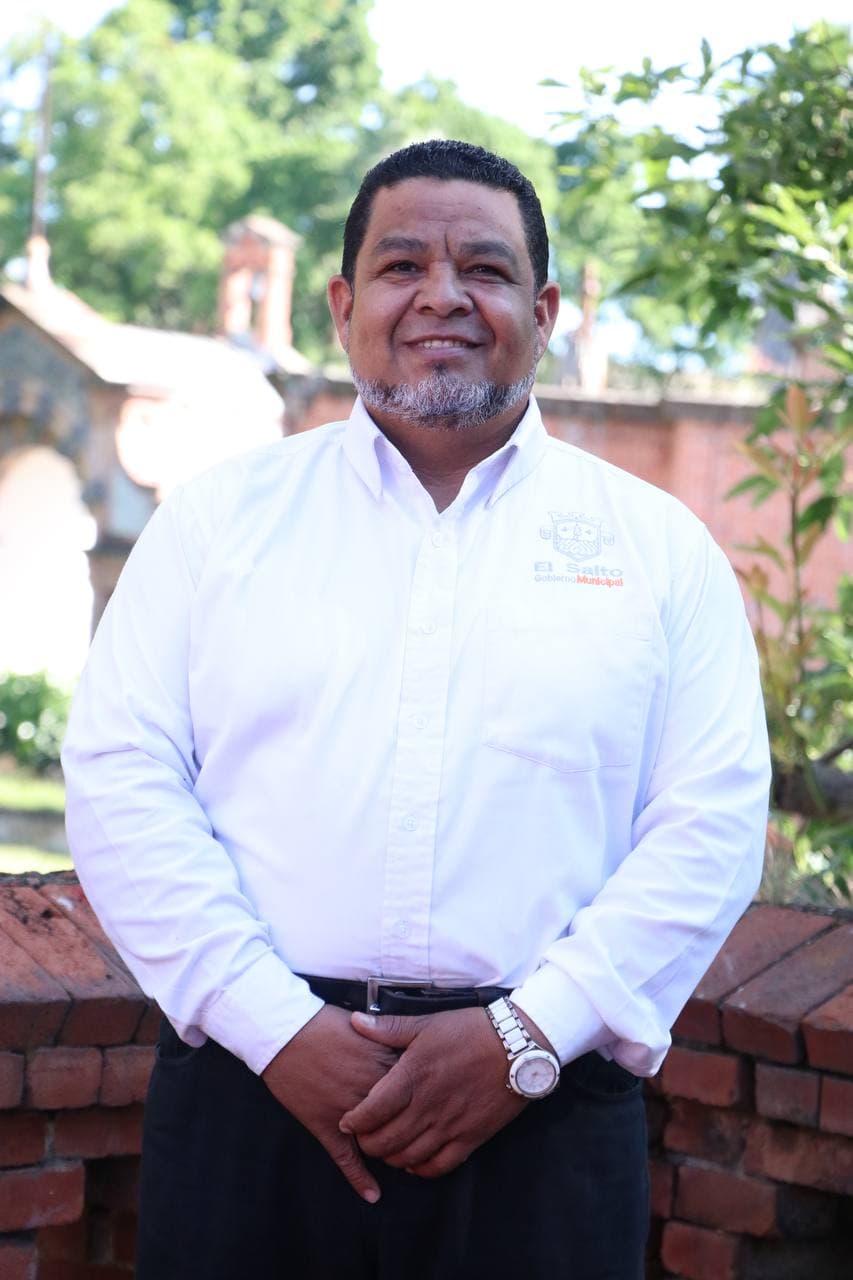 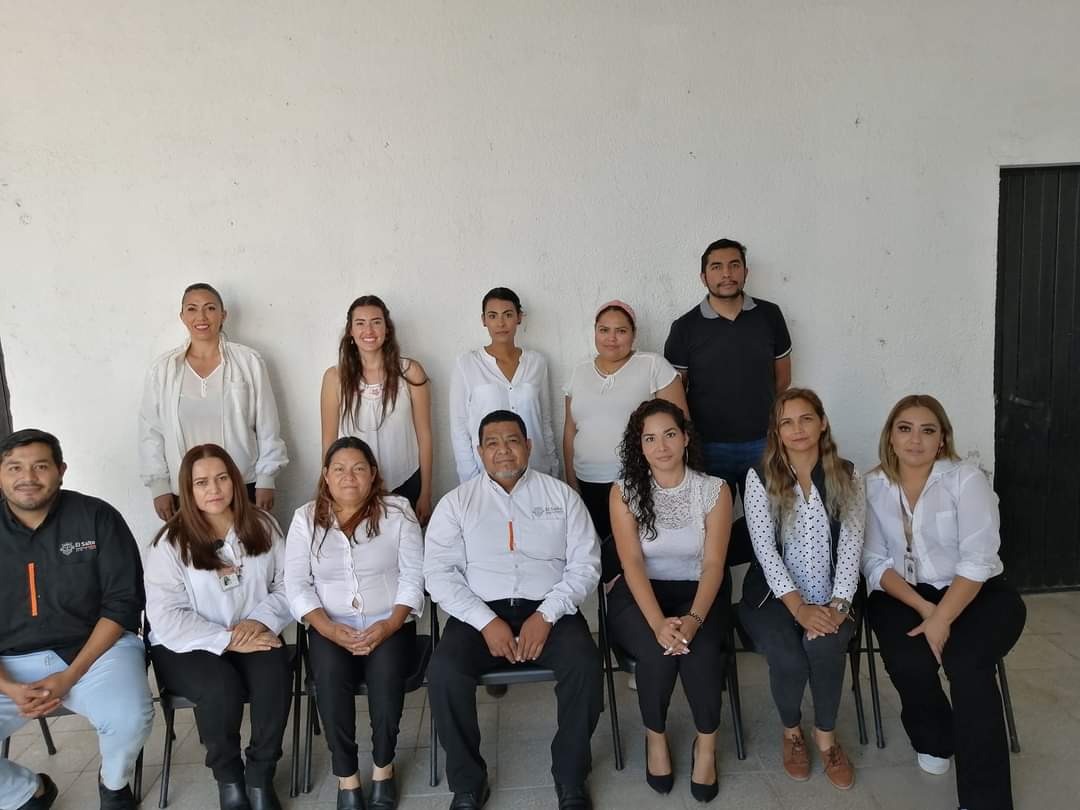 Gobierno Municipal de El Salto 2021-2024Presidente Municipal: Lic. Ricardo Zaid Santillán Cortes.EVIDENCIAS FOTOGRÁFICAS:Aplicación del Programa: “Vecinos en Alerta” (VEA)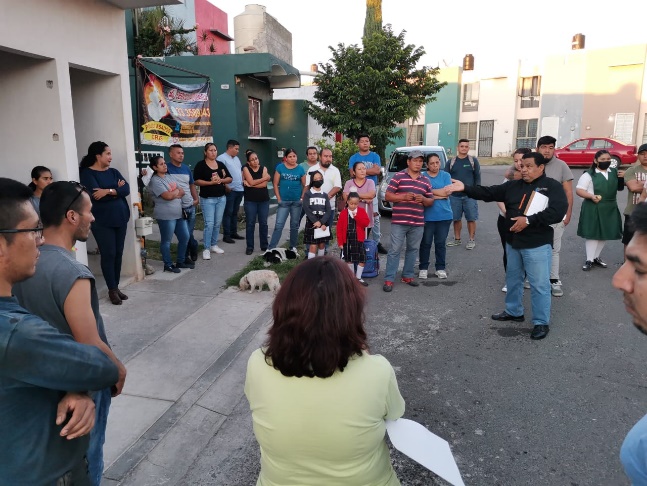 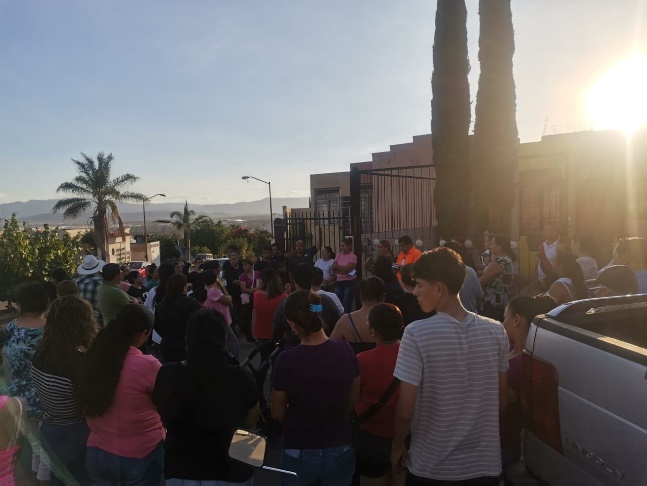 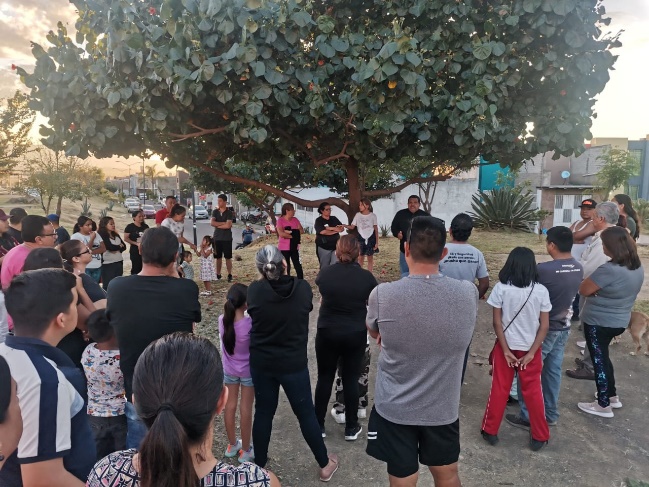 Programa “Fomento a la denuncia ciudadana”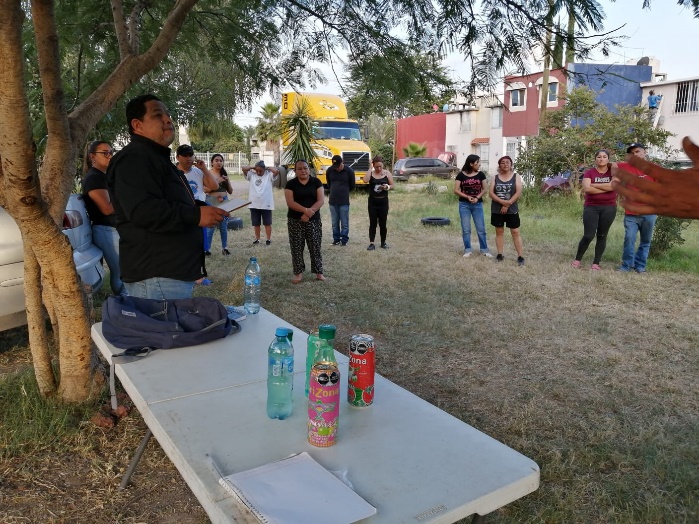 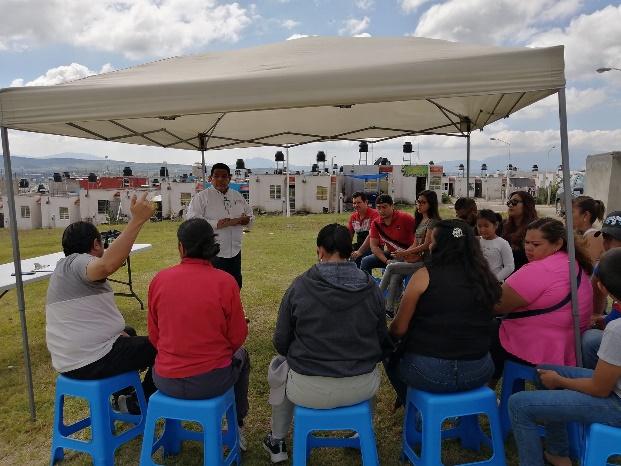 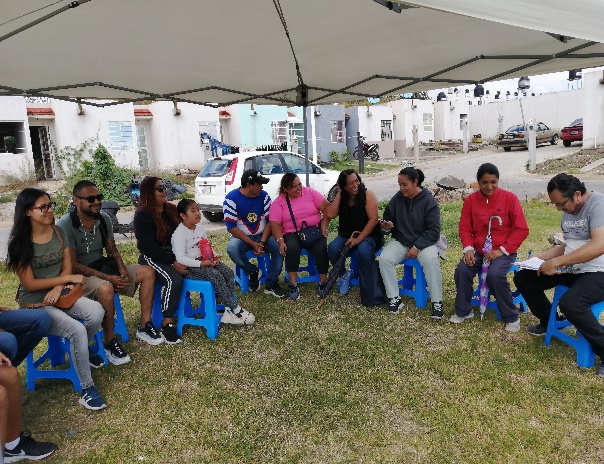 Programa “Barrios de paz”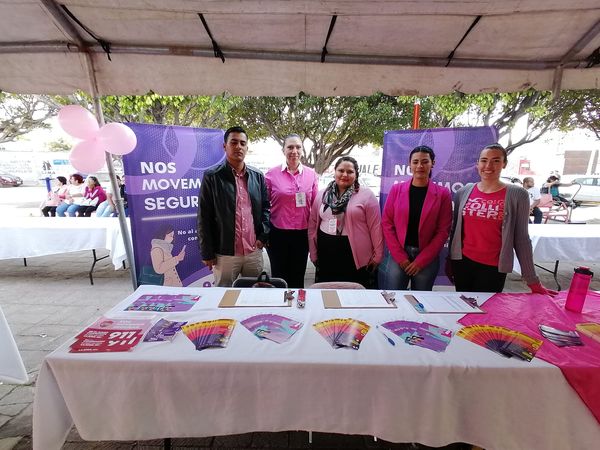 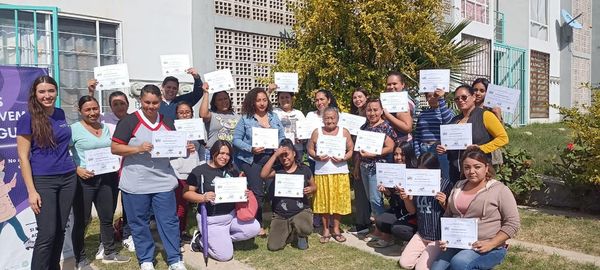 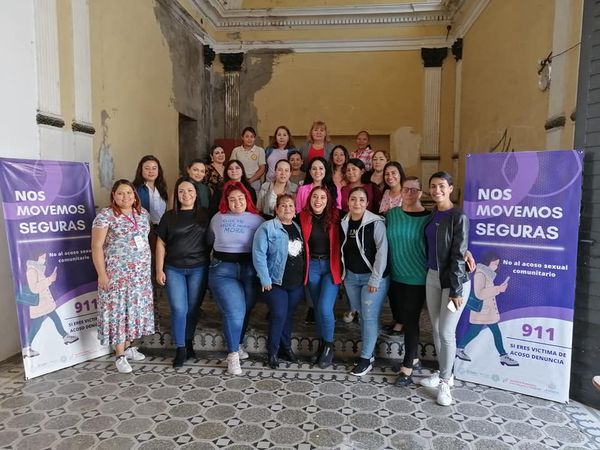 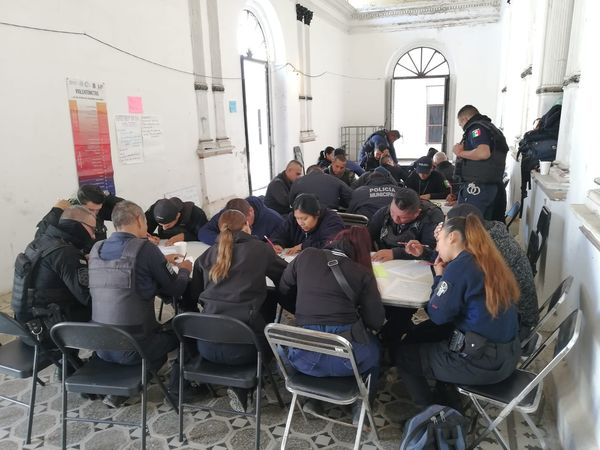 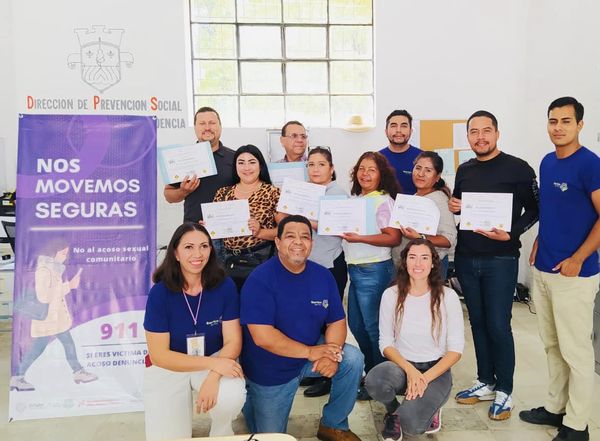 Certificación Mente Libre CEDAT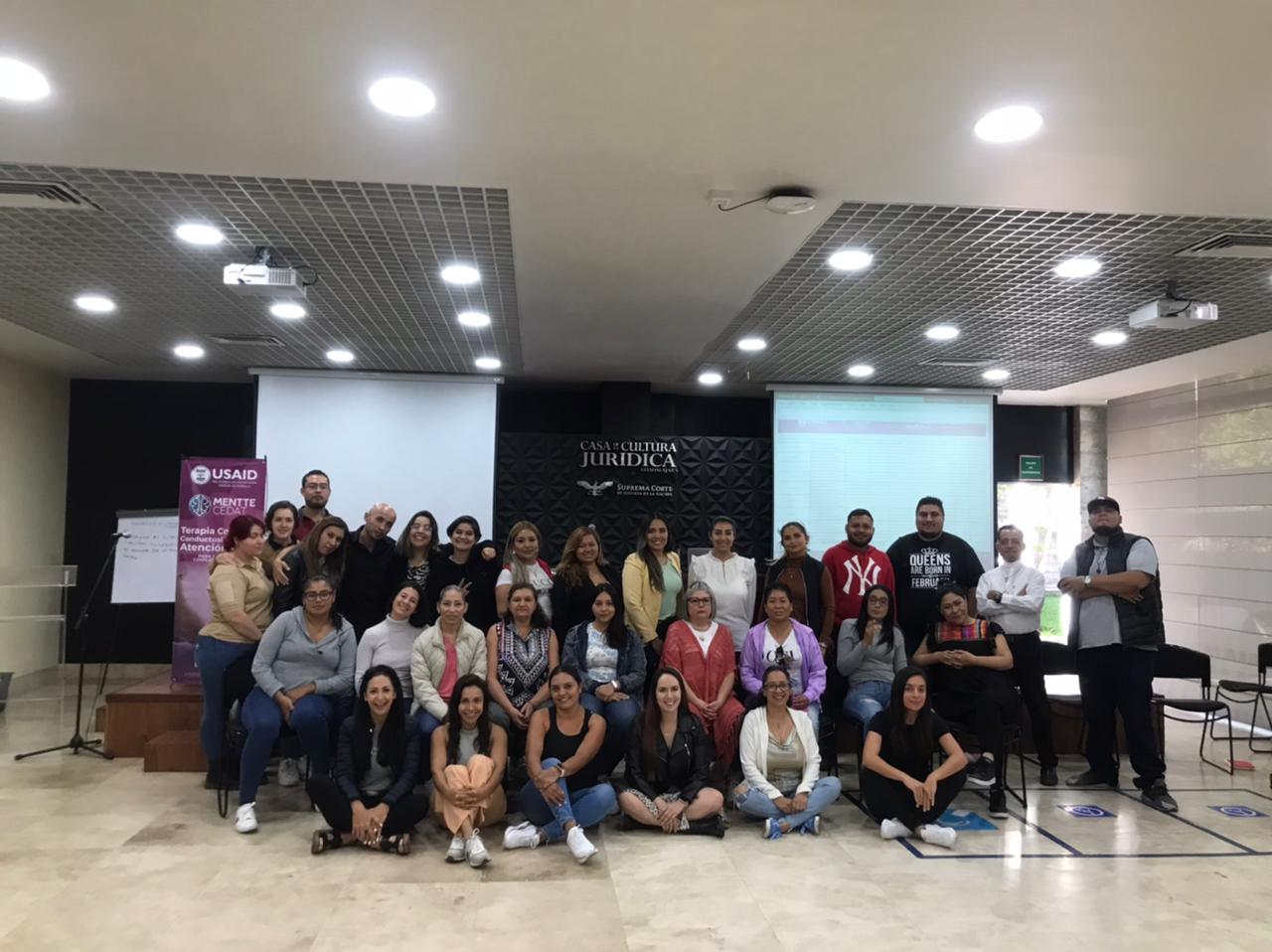 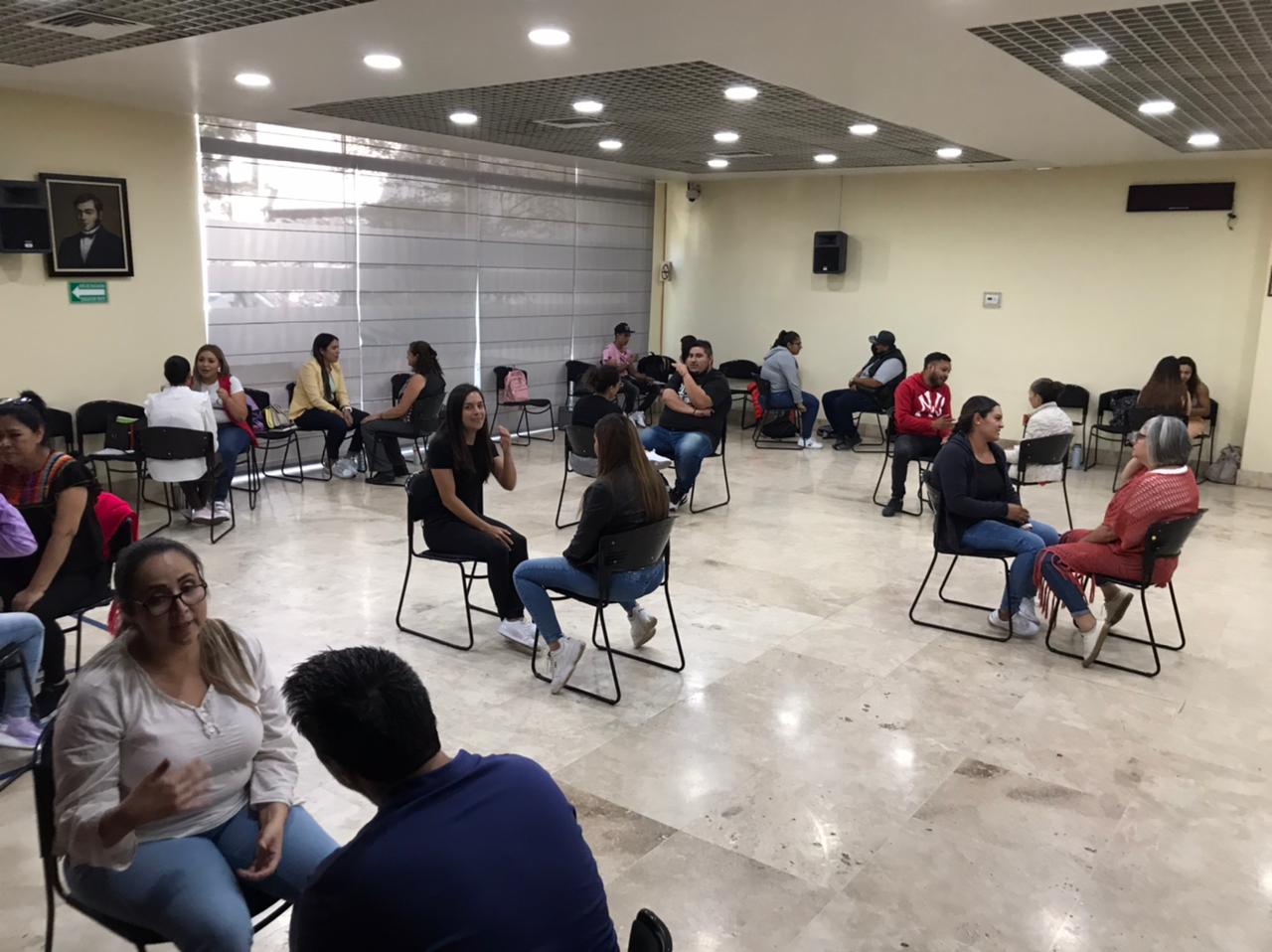 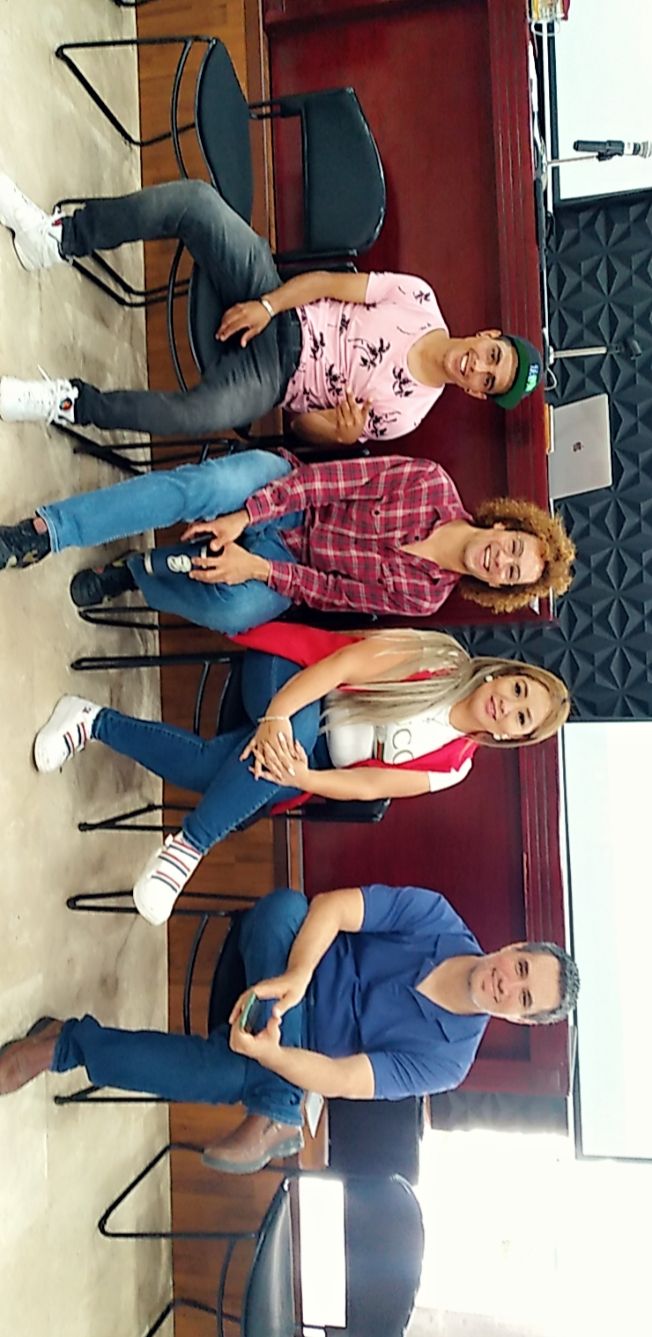 Difusión preventiva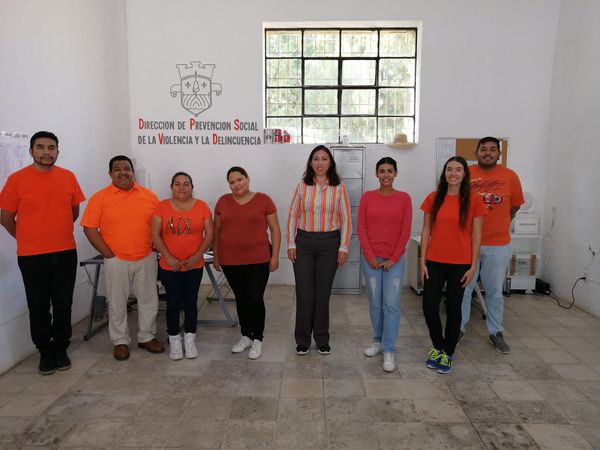 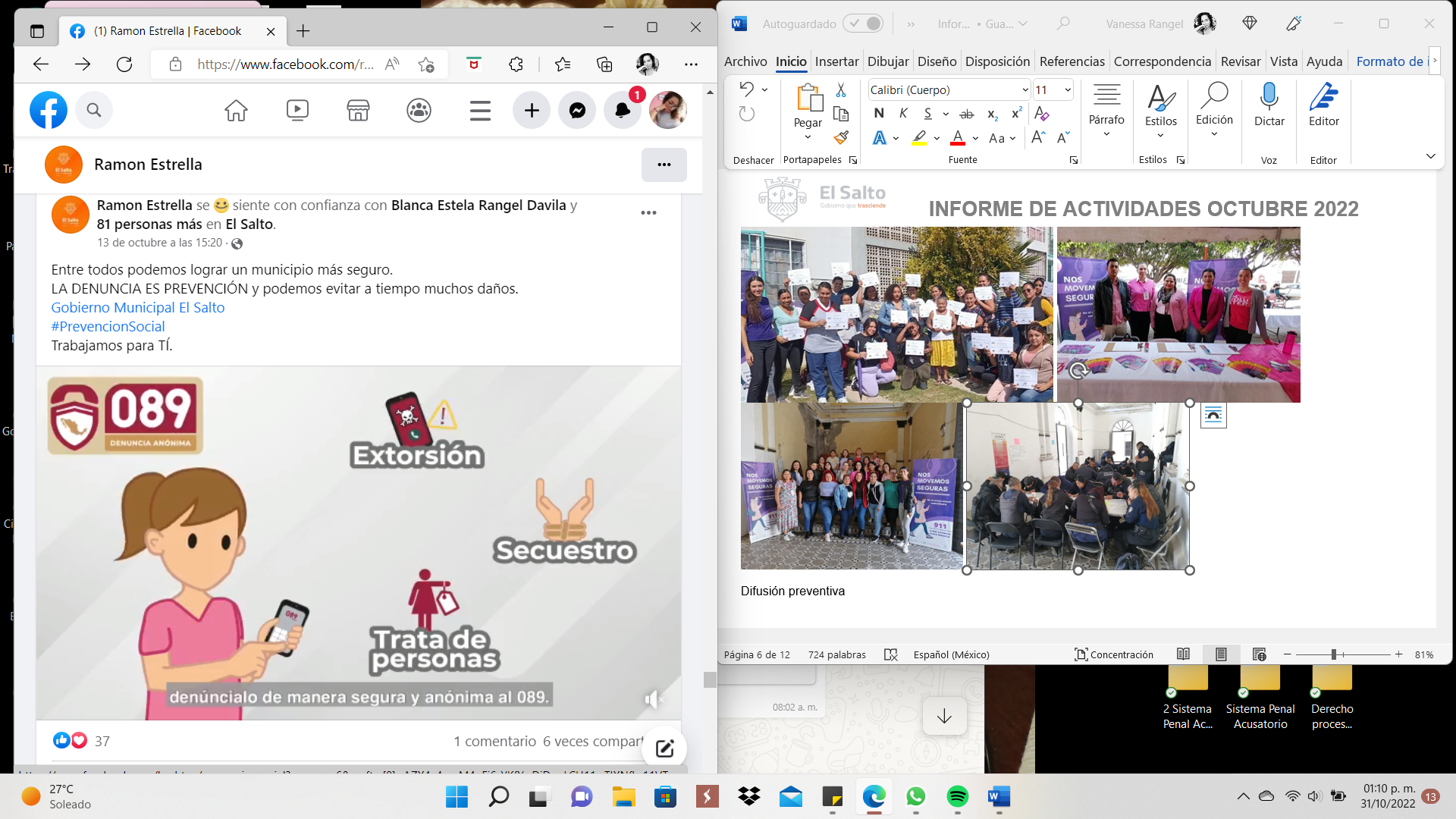 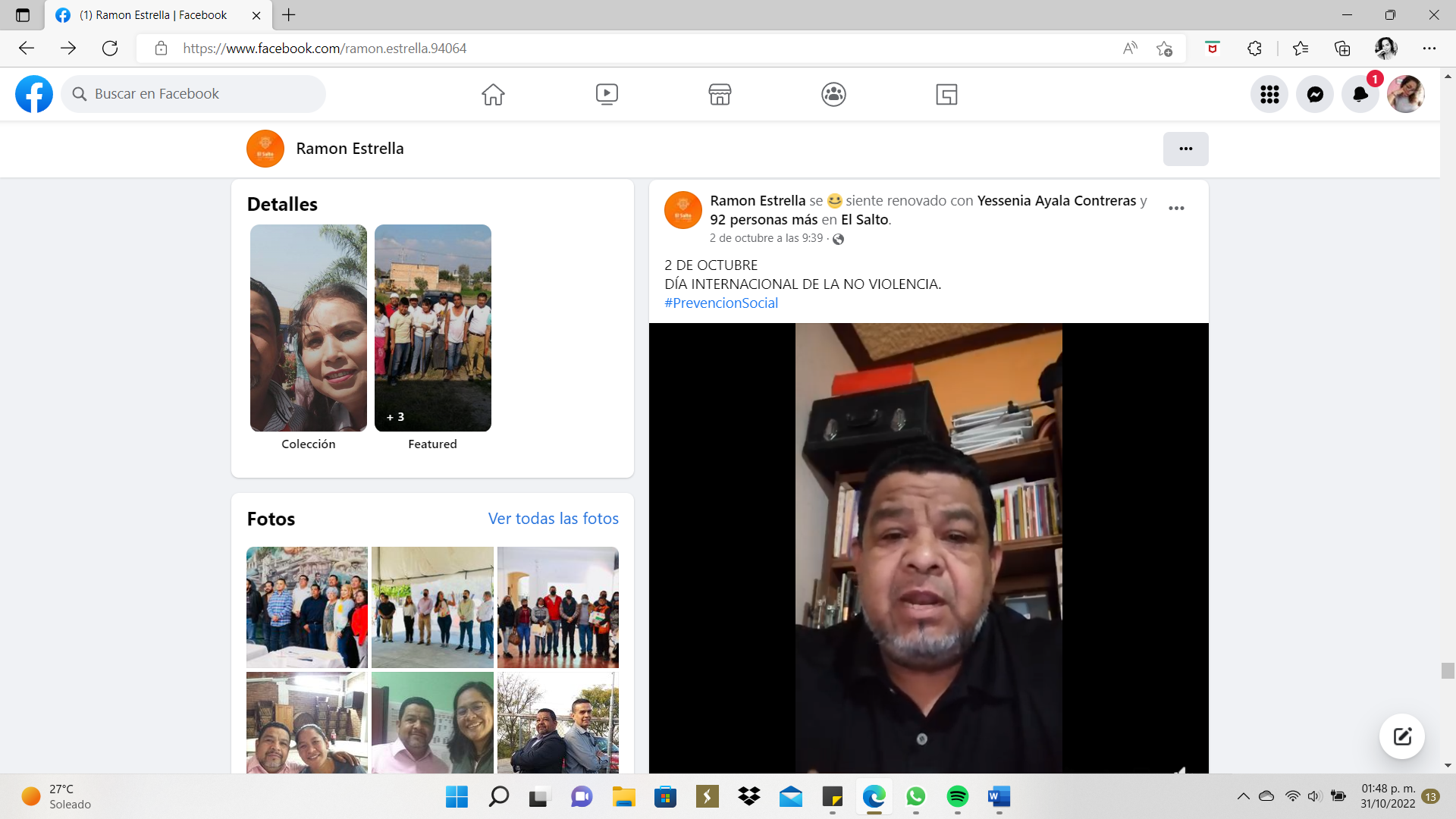                      Día naranja                     089 Denuncia anónima        Día de la no violenciaAvances del Grupo de Trabajo de Migración - IMEPLAN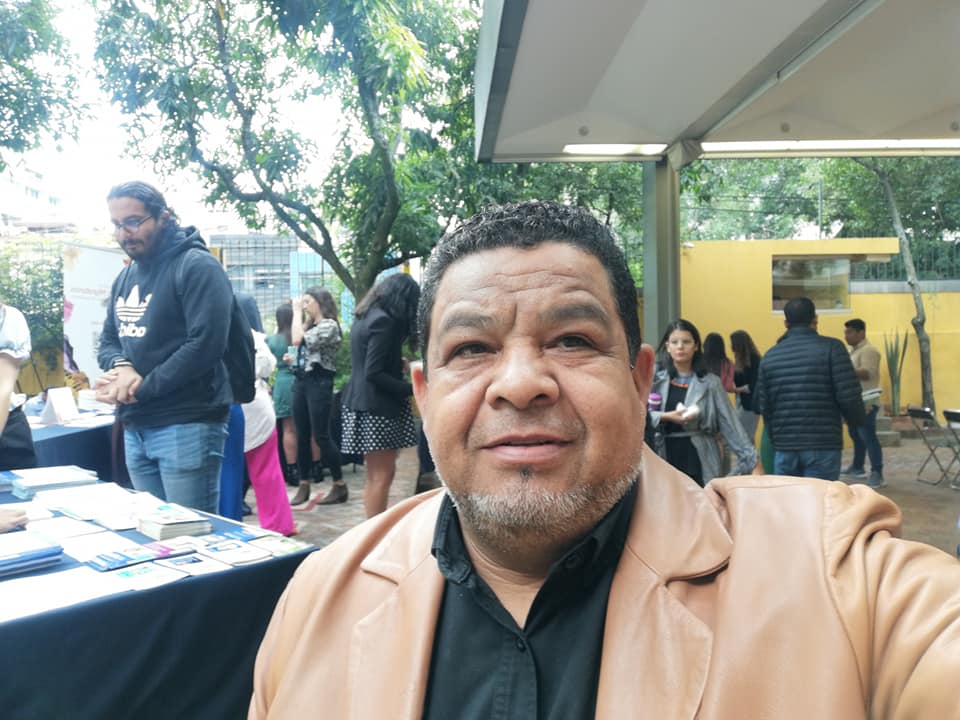 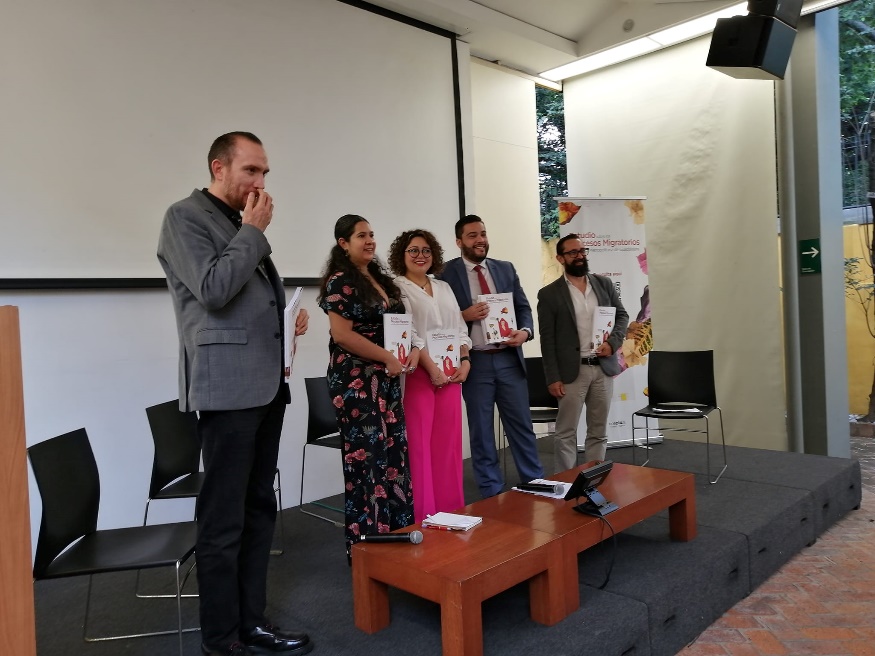 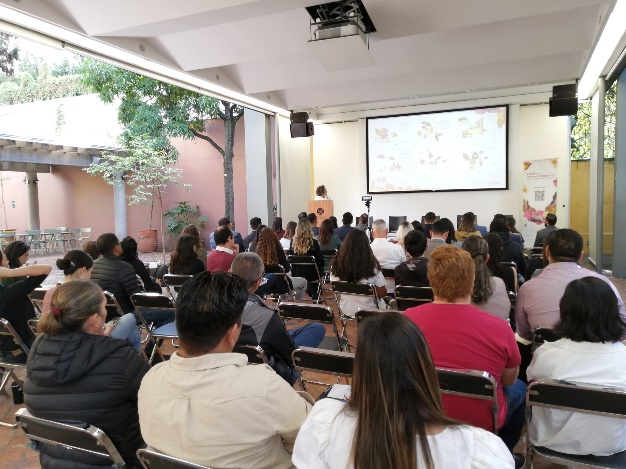  Participación en Conferencias Recrea Familia 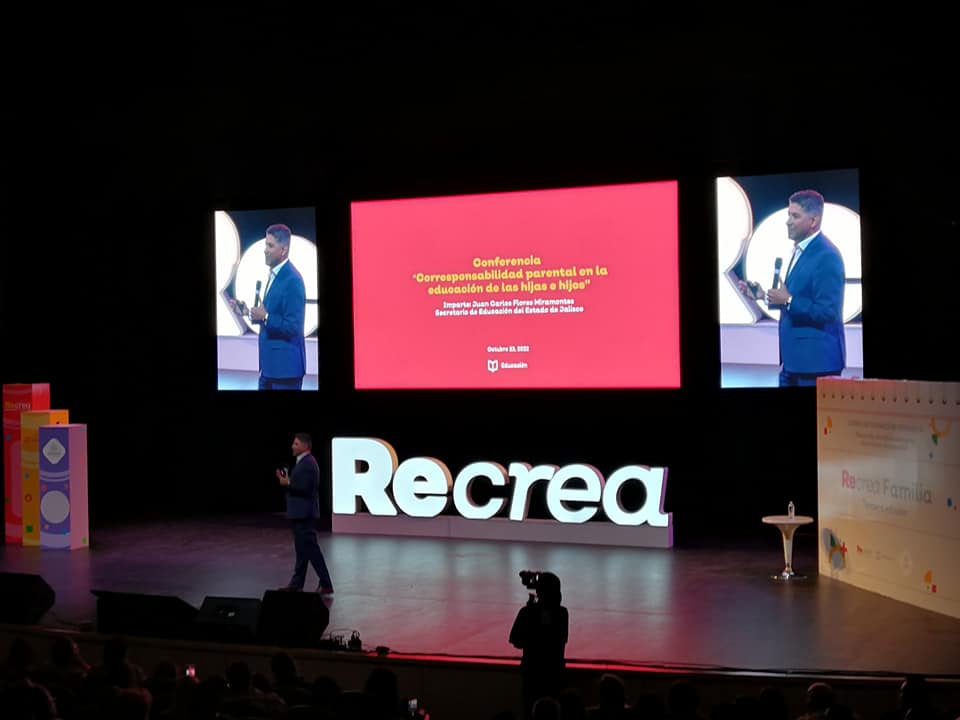 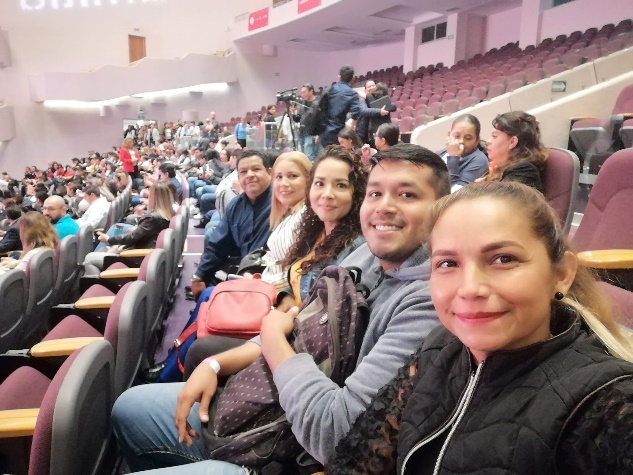 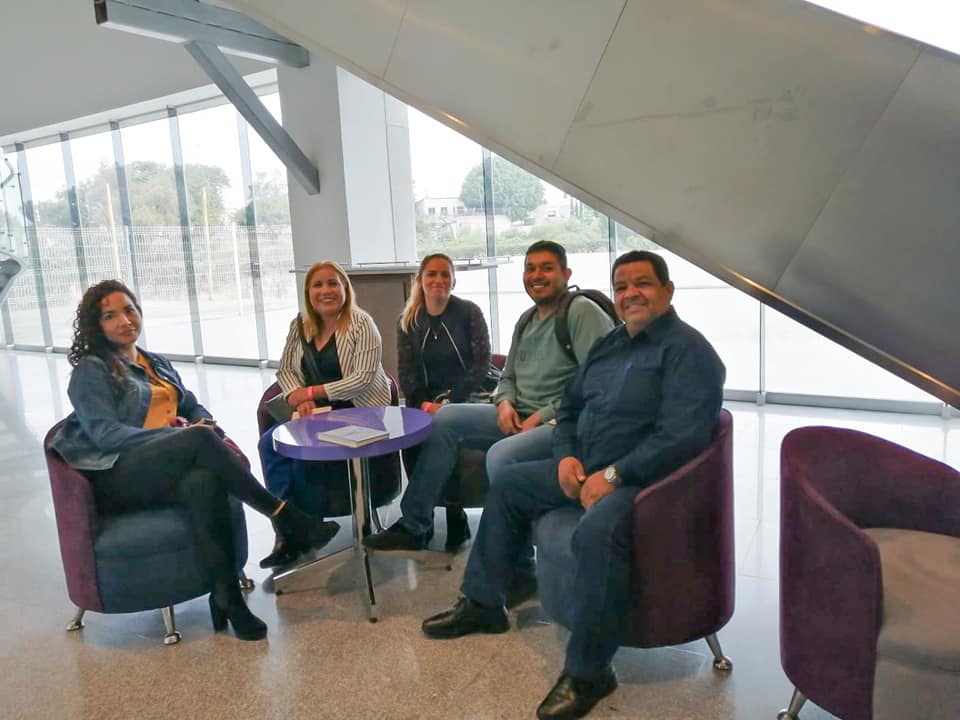 Apoyo en entrega Recrea Trasciende y trabajo en bodega  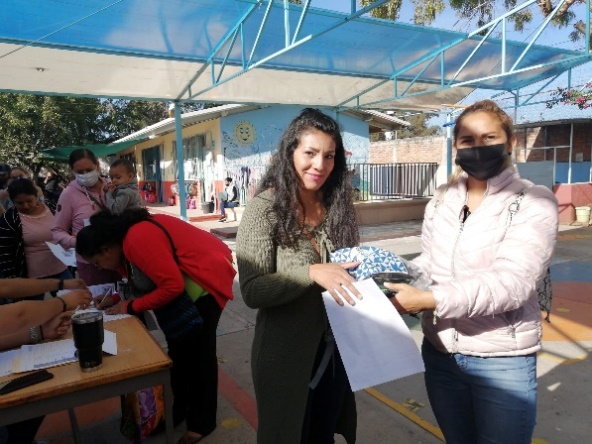 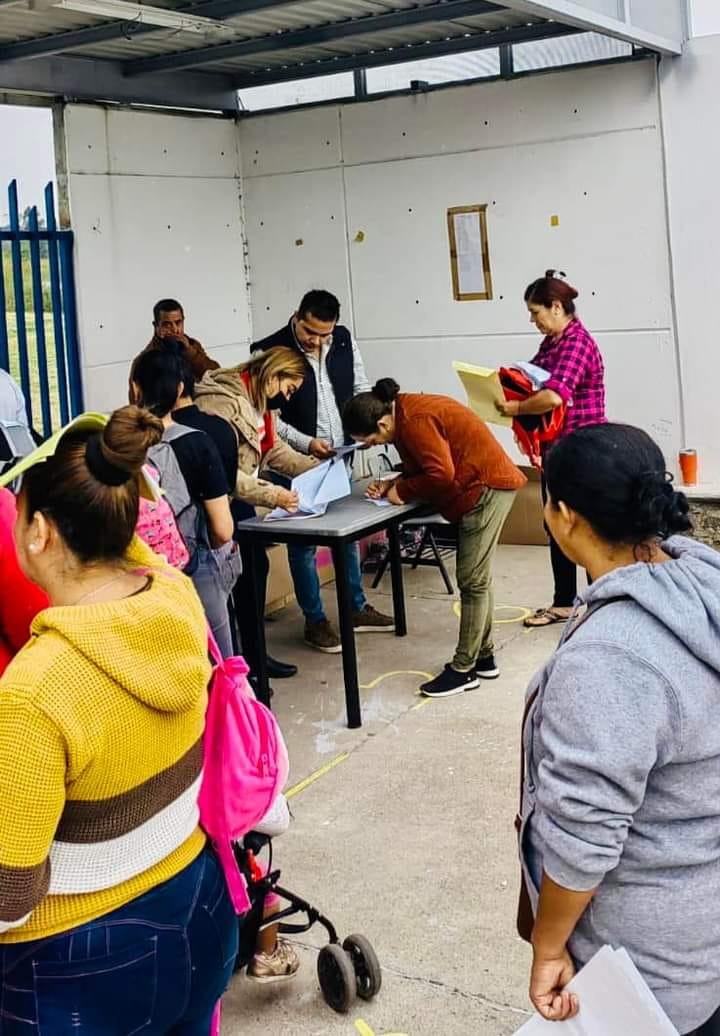 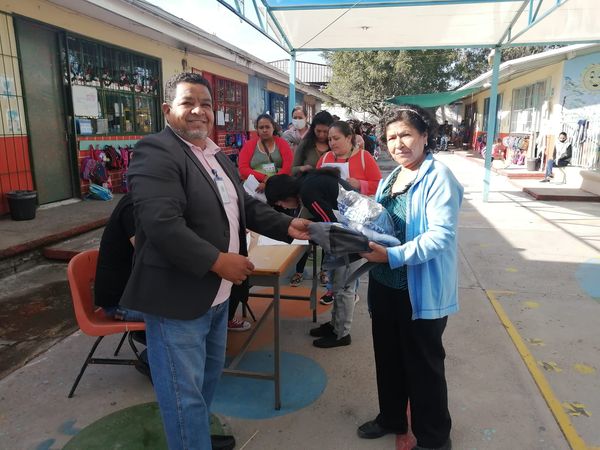 Participación Día mundial de la lucha contra el cáncer de mama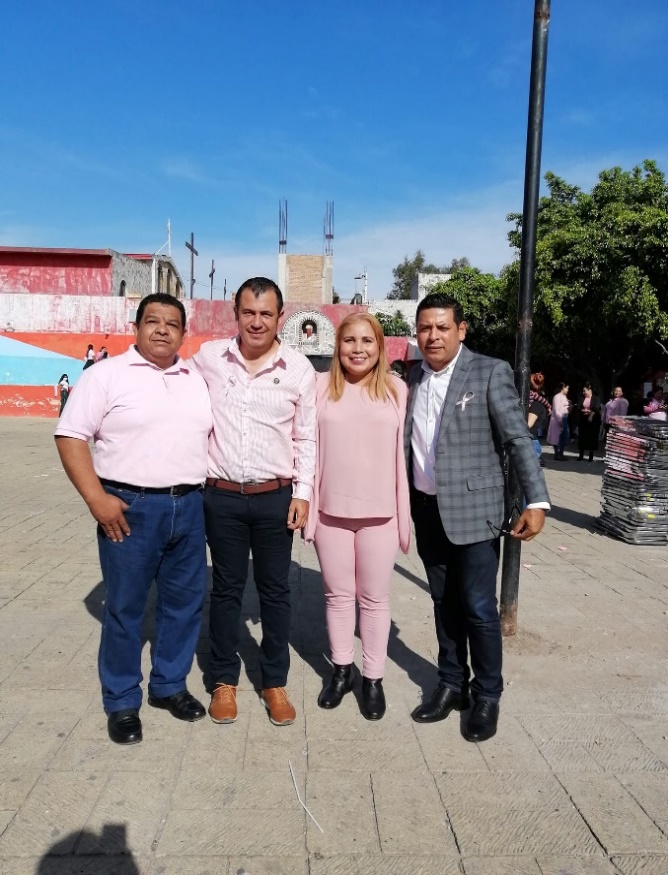 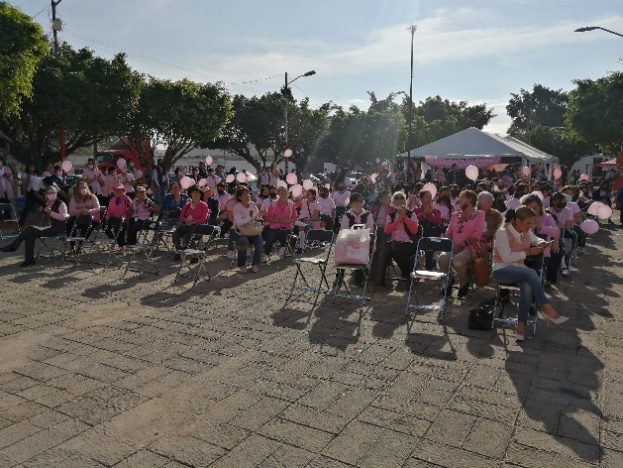 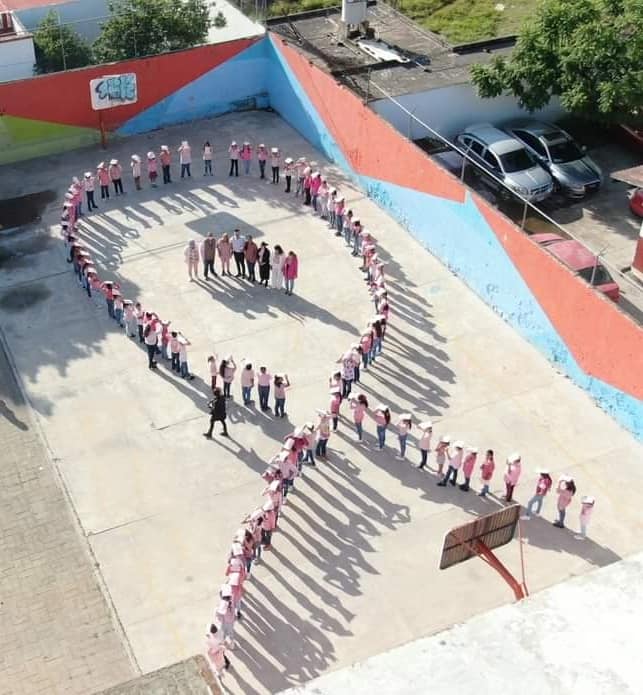 Sesión ordinaria del Gabinete Municipal de Prevención Social de la Violencia y la Delincuencia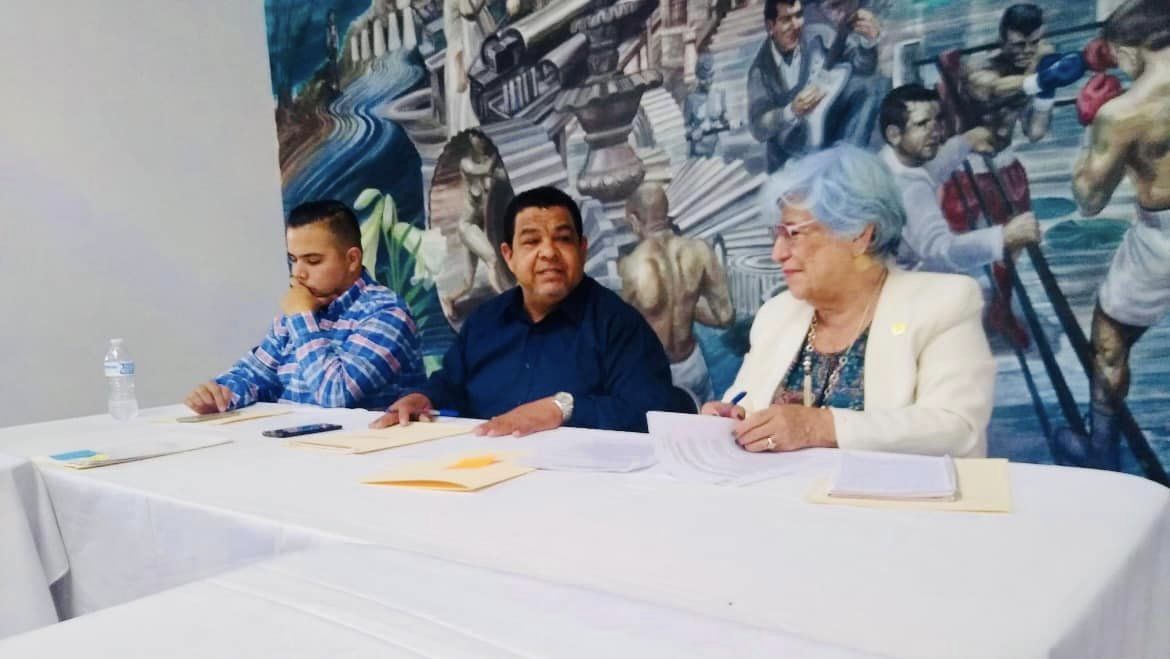 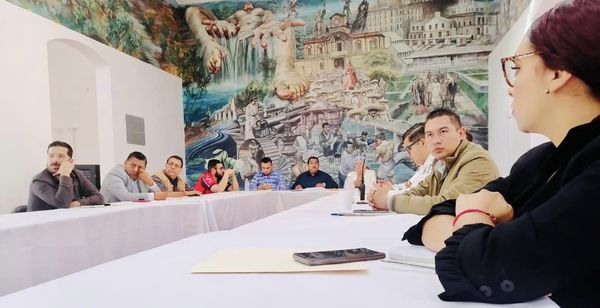 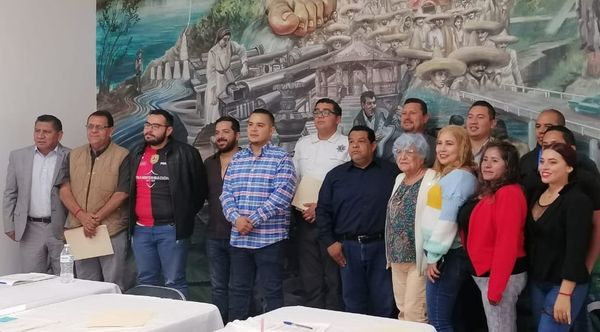                                  “Cinito Preventivo”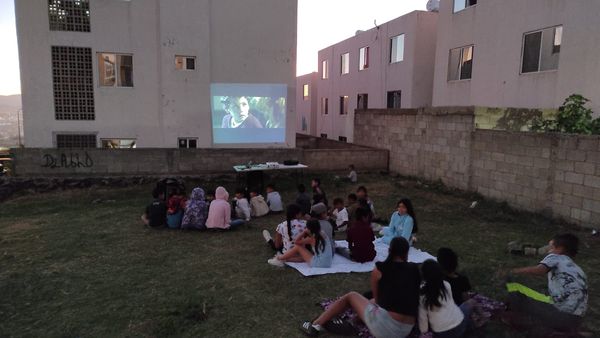 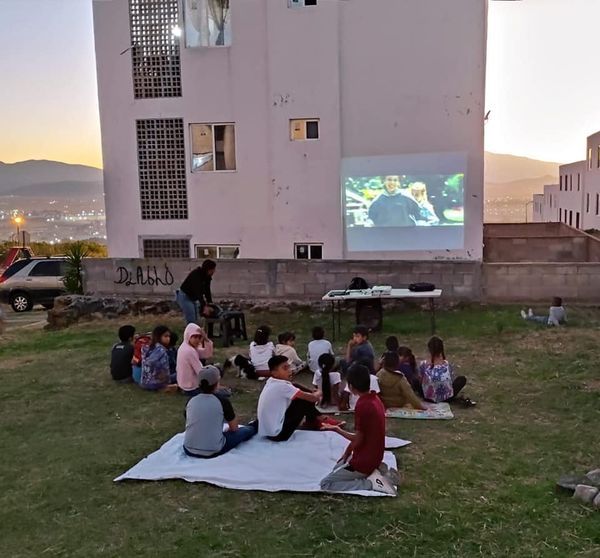 Participación en el Festival de Día de muertos, Las Pintitas 2022Proyecto “Abrígate”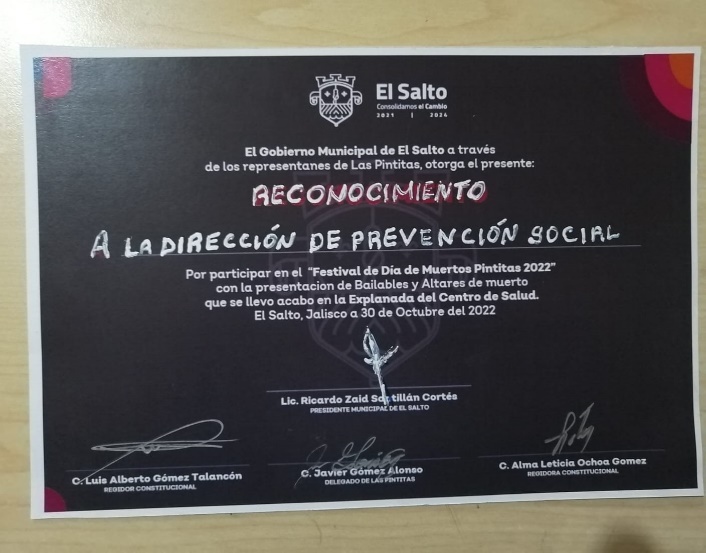 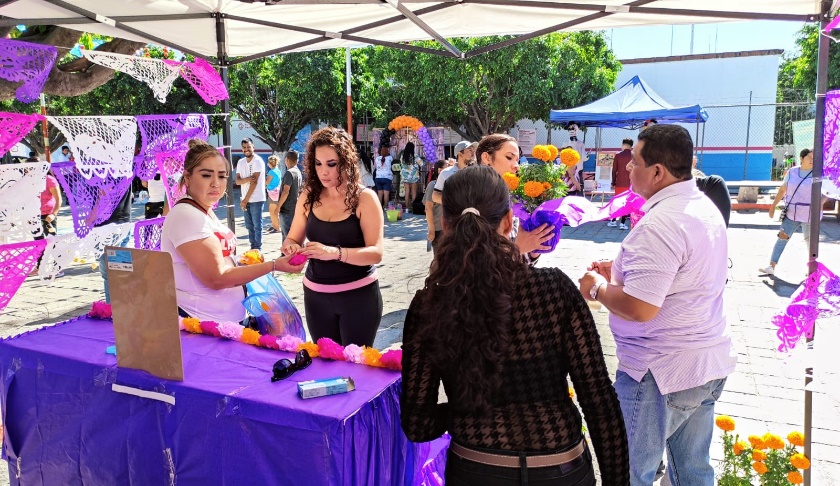 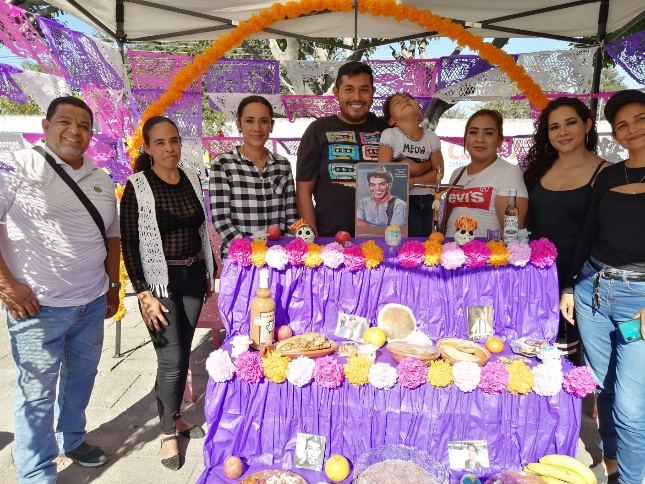 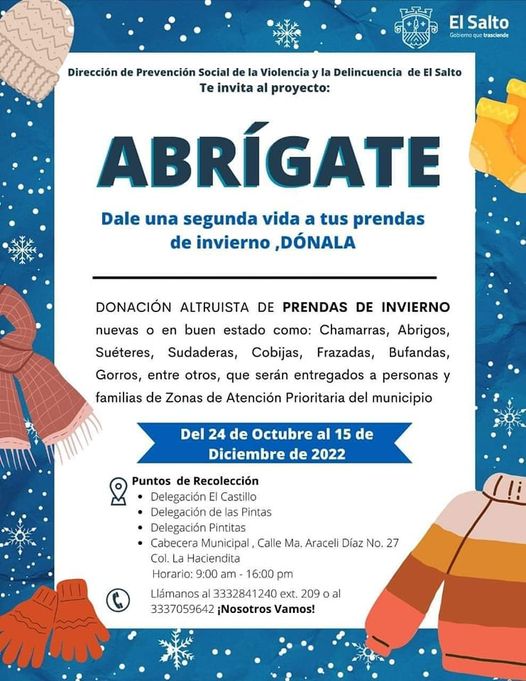 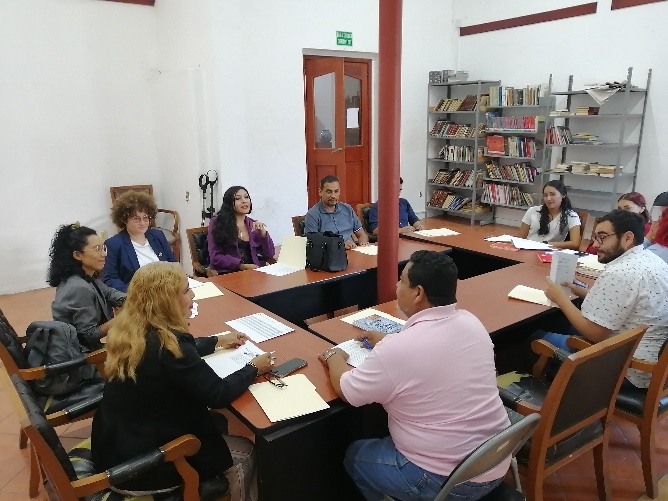     PROYECTO “ABRÍGATE”            Atentamente“2022, Año de la Atención Integral a Niñas, Niños y Adolescentes con Cáncer en Jalisco”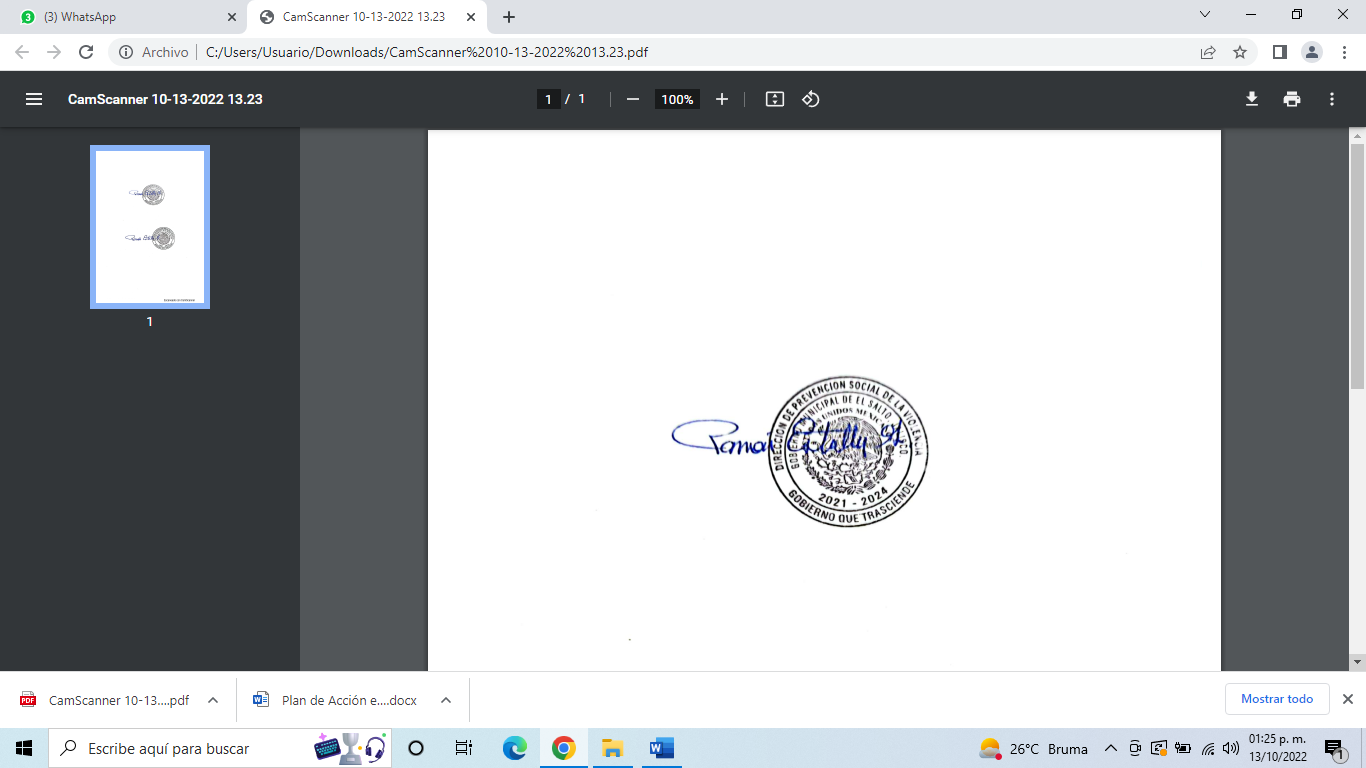 Ramón Estrella GómezDirector de Prevención Social de la Violencia y la DelincuenciaAcciones RealizadasObjetivosResultadosPrograma“Vecinos en alerta”Fortalecer la organización y participación vecinal, en fines de prevención y seguridad de su entorno.1 comunidad beneficiada, Frac Parques del Castillo 5 zonas atendidas228 ciudadanas y ciudadanos atendidos.Programa“Fomento a la denuncia ciudadana”Fomentar en la población la cultura a la denuncia, ante actos delictivos y / o violentos.2 comunidades beneficiadasFrac. El Mirador, coto 317 personas beneficiadasFrac. Bonito Galaxia, La Azucena18 personas beneficiadas35 personas atendidasPrograma“Espacios para la paz y la prevención”Realizar actividades positivas en espacios públicos a fin de convertirlos en espacios seguros para el desarrollo y cohesión social.Cinito Preventivo1 colonia beneficiada, Frac. Cima Serena40 niñas, niños y padres y madres de familia atendidosPrograma“Barrios de Paz”Promover la prevención de la violencia sexual comunitaria en los espacios y transportes públicos a través del Eje: Nos Movemos Seguras13 grupos de personas participantes: 8 de mujeres, 2 de choferes, 2 de policías, 1 de servidoras públicas.863 personas beneficiadas.“Difusión preventiva”Difundir información para la prevención social de la violencia y la delincuencia.- Día naranja- Día Internacional de la No Violencia- 089 denuncia anónimaProyecto “Abrígate”Fomentar la solidaridad a través de la donación de prendar de vestir de invierno, para regalar a comunidades de atención prioritaria.Inicio del proyecto con vigencia del 24 de octubre al 15 de diciembre Fortalecimiento institucionalFortalecer las capacidades, la coordinación y alianzas institucionales en prevención social de la violencia y la delincuencia.A nivel estatalFortalecimiento institucionalFortalecer las capacidades, la coordinación y alianzas institucionales en prevención social de la violencia y la delincuencia.Certificación Mente CEDAT y USAID por medio de la Secretaría de Seguridad Pública del Estado.2 servidoras públicas en proceso de certificación.1 grupo atendido de jóvenes entre 15 y 29 años    en proceso de rehabilitación social por adicciones.17 jóvenes asistentes a las sesiones.Fortalecimiento institucionalFortalecer las capacidades, la coordinación y alianzas institucionales en prevención social de la violencia y la delincuencia.Gabinete Municipal de Prevención Social de la Violencia y la Delincuencia. 2da Sesión ordinaria: Presentación de informe de avances y acuerdos intervención en Lomas de El SaltoFortalecimiento institucionalFortalecer las capacidades, la coordinación y alianzas institucionales en prevención social de la violencia y la delincuencia.Seguimiento como enlace del Grupo de Trabajo de Migración IMEPLAN.Participación en la mesa de trabajo de los Estudio de Procesos Migratorios del AMG.Fortalecimiento institucionalFortalecer las capacidades, la coordinación y alianzas institucionales en prevención social de la violencia y la delincuencia.Conferencia recibida Recrea Familia: 4 servidoras y servidores públicos de la Dirección de Prevención Social asistentes a la conferencia “Corresponsabilidad parental en la educación de las hijas y los hijos”. Fortalecimiento institucionalFortalecer las capacidades, la coordinación y alianzas institucionales en prevención social de la violencia y la delincuencia.A nivel municipalFortalecimiento institucionalFortalecer las capacidades, la coordinación y alianzas institucionales en prevención social de la violencia y la delincuencia.Recrea Trasciende: Participación en la entrega de útiles y uniformes4 servidoras y servidores públicos de la dependencia en el armado y traslado de paquetes para los planteles de educación pública de nivel básico.Fortalecimiento institucionalFortalecer las capacidades, la coordinación y alianzas institucionales en prevención social de la violencia y la delincuencia.Participación en la Conmemoración del Día Mundial de la Lucha contra el cáncer de Mama:Participación en evento realizado en la Delegación Las Pintitas. Fortalecimiento institucionalFortalecer las capacidades, la coordinación y alianzas institucionales en prevención social de la violencia y la delincuencia.Festival de Día de muertos, en Las Pintitas:Elaboración de Altar de Muertos en Explanada Constitución por parte del personal de Prevención Social.Fortalecimiento institucionalFortalecer las capacidades, la coordinación y alianzas institucionales en prevención social de la violencia y la delincuencia.Acompañamiento 24/7: Un personal asignado temporalmente a la Procuraduría de Protección de Niñas, Niños y Adolescentes, en el DIF municipal de San José del Quince, en cuidado de una adolescente.